Under The Fig Tree Ministries Presents: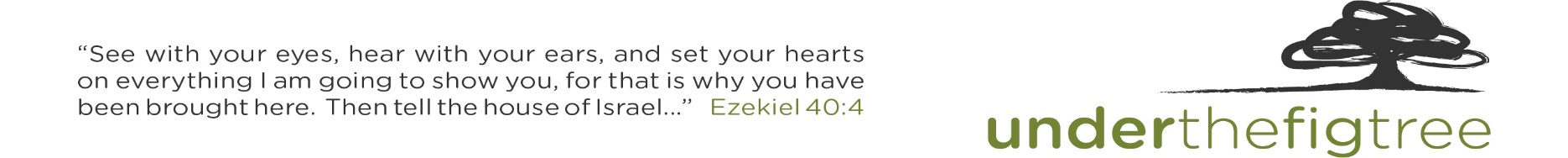 OUT OF EGYPT INTO A GOOD LANDEgypt-Jordan-Israel Study Tour with George DeJongJuly 6 – July 20, 2023 Thursday	July	06	lv	Vancouver 	Turkish Air	76	6:00p	    	Friday	July	07						ar	Istanbul	3:35p  			lv	Istanbul	Turkish Air	694	6:30p	ar    Cairo	7:50p			Overnight 	Steigenberger Pyramids Hotel – Cairo 	 Saturday	July	08	Cairo – Where Stone Touches Sky			lv	Cairo	Egypt Air	086	6:20p	ar	Aswan	7:40p			Dinner & Overnight  	Movenpick Aswan Hotel – AswanSunday	July	09	Aswan – Meet the gods			Dinner & Overnight	Nile Palace Hotel - LuxorMonday	July 	10   Luxor/Thebes – The Making and Shaping of Moses			Dinner & Overnight  		Nile Palace Hotel – LuxorTuesday	July	11	Mt. Sinai –Encounter with the Divine 			lv	Luxor	PAS Air Charter		11:00a	ar	Sharm el Sheikh	12:00p			Bedouin Supper & Sinai	 OvernightWednesday	July	12	Descend Mt. Sinai – The Making and Shaping of a People:  			Dinner & Overnight 	Steigenberger Taba Hotel – Taba								Thursday	July	13	Walking With – Not Wandering Around			Dinner & Overnight	Old Village Resort - PetraFriday	July	14	Petra and the Poverty of Wealth 			Dinner & Overnight	Ramada  Dead Sea Resort – Dead Sea			Saturday	July	15	From Moses to Joshua & From John to Jesus			Dinner & Overnight		Ramada  Dead Sea Resort – Dead SeaSunday 	July	16	The Decapolis and Nothing New Under the Sun 			Sheik Hussein Border Crossing			Dinner & Overnight		Golden Crown Hotel - NazarethMonday	July	17	The Galilee; Where Jesus was Shaped & Shaped			Dinner & Overnight	Golden Crown Hotel - NazarethTuesday	July	18	He Set His Face to Jerusalem			Dinner & Overnight		Dan Hotel - JerusalemWednesday	July	19	Jerusalem			Dinner & Overnight			Dan Hotel – JerusalemThursday 	July	20	lv	Tel Aviv	Turkish Air	865	8:30a	ar	Istanbul	10:50a 			lv	Istanbul	Turkish Air	75	2:05p	ar	Vancouver	4:20pTour Pricing:  (Per Person Double Occupancy – Based on minimum 40 paid participants)$5,790.00 USD$100.00 early booking discount for registrations received prior to January 27, 2023$940 single supplementIncludes:Economy class air from/to VancouverCharter Air flights within EgyptOsprey Hydration Packs with bottled water on tour   Hotel accommodations as per itineraryDaily breakfast and dinner buffetLunches on site or as indicated on itineraryDonkeys out of Petra CanyonBibles and Journals  Deluxe touring motor coachAll entrance feesGuide/Driver TipsPorterageBorder crossing and exit feesDoes not include:Egyptian visa (currently $30)Jordanian visa (currently $50)NOTE:  Fares are subject to additional fuel surcharges as may be assessed by Turkish Airlines prior to	    ticketing.    Payment schedule:$500.00 per person deposit due upon registration$2000.00 due April 7, 2023.Total balance due May 12, 2023.Refund Cancellation Policy:$250.00 non-refundable administrative cancellation fee.Full refund less $500.00 for cancellations received after March 10, 2023.Full refund less $1800.00 for cancellations received after April 7, 2023.No refund for cancellations received after May 12, 2023.Insurance:  “TravelEx” trip insurance is available for purchase, rates and coverage can be found on their link.